For Office Use Only: Application Number: CINEC/ERC/20___/______                                     Date Received: ___/___/___ Name of the Applicant: Rev/Prof/Dr/Mr/Ms____________________________________________________ This application should be forwarded by the principal investigator who requests ethical approval for a research project. All the co-investigators should provide signed consent to submit the application to ERC, CINEC Campus. Application guidelines are available at CINEC website. Trainees, trainers, extended faculty and staff of any recognized academic/ research/industry institute are eligible to apply for ERC approval from CINEC Campus.Part A – Administrative Details Title of the Research Project: Details of the Investigators: Contact Details of the Principal Investigator: Nature of the study:      Observational/non-interventional 	                    Clinical trial (investigator initiated)                                            Research database/information system 	      Sponsored clinical trial
Other Proposed starting (initial date of enrolment of participants) and ending (completion of data collection) dates (retrospective approval will not be given to the projects already started)
        Start Date: 						End Date: Has the relevant Board of Study/Specialty Board approved the research project (if applicable)? 	Yes: 					No:
	If Yes, Board of Study/Specialty Board: Details: Has ethics approval for this study been requested earlier from ERC CINEC or another ERC?     (if you have received ethics approval already, please attach a copy of the approval)	Yes:					 No:
	Details: Funding (if any) Name and Address of the funding source: Amount: Do you believe the proposed project has conflicts of interest? 	Yes: 			No: 					If Yes, Details: Part B – Protocol Check List Under each category, indicate the protocol section of the research proposal. If a particular category in not relevant to your study, indicate it as ‘NA’ Decision of the reviewer: Approved	     Conditional approval 	     Approve with revisions              Reject Comments of the Reviewer: Name of the Reviewer: ___________________________________________________________________________
Signature of the Reviewer: ________________________________                    Date: _____________________ 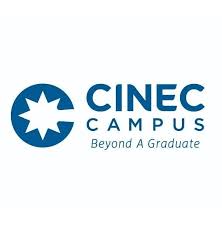 Ethics Review Committee CINEC CampusApplication Form for Scientific and Ethical Review     Title, Name, Designation and Affiliation 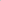 Role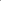 Signature Principal Investigator 3.1 Postal Address 3.2 Email Address 3.3 Telephone Scientific validity Protocol page/s Reviewer Evaluation Reviewer Evaluation Reviewer Evaluation Reviewer Evaluation Scientific validity Protocol page/s Acceptable Acceptable Acceptable Comments Scientific validity Protocol page/s Yes No N/A Comments 1 Title 2 Research problem 3 Research questions/ hypothesis 4 Objectives 5 Study setting 6 Study design 7 Study population (giving inclusion exclusion criteria) 8 Sample size 9 Sampling method 10 Measurements / variables 11 Study instruments 12 Procedures to ensure quality of data 13 Plan for analysis 14 Ethical considerations 15 Budget (if relevant) 16 Work plan and time frame 17 Justification for a replication study, if your study is a replica Social Value Protocol page/s Reviewer Evaluation Reviewer Evaluation Reviewer Evaluation Reviewer Evaluation Social Value Protocol page/s Acceptable Acceptable Acceptable Comments Social Value Protocol page/s Yes No N/A Comments 1 Benefits of the study to the community/society 2 Plan for dissemination of study findings 3 Scientific importance of the study Risk Benefit Assessment Protocol page/s Reviewer Evaluation Reviewer Evaluation Reviewer Evaluation Reviewer Evaluation Risk Benefit Assessment Protocol page/s Acceptable Acceptable Acceptable Comments Risk Benefit Assessment Protocol page/s Yes No N/A Comments 1 Potential risks to the participants 2 Potential benefits to the participants 3Justification for risks against benefits 4Steps taken to minimize risks 5Support provided to participants (medical, educational, other) Participants rights and consent Protocol pages Reviewer Evaluation Reviewer Evaluation Reviewer Evaluation Reviewer Evaluation Participants rights and consent Protocol pages Acceptable Acceptable Acceptable Comments Participants rights and consent Protocol pages Yes No N/A Comments 1 Procedure for recruiting the participants 2 Information provided to the participants 3 Procedure for requesting informed consent 4 Procedure for requesting proxy consent 5 Procedure for requesting assent (subjects between 12y to 18y) 6 Procedure for withdrawing consent 7 Incentives provided to participants 8 Procedure for participants to ask questions / register complaints 9 Participants right to decline consent without losing entitled benefits Confidentiality and Privacy Protocol page/s Reviewer Evaluation Reviewer Evaluation Reviewer Evaluation Reviewer Evaluation Confidentiality and Privacy Protocol page/s Acceptable Acceptable Acceptable Comments Confidentiality and Privacy Protocol page/s Yes No N/A Comments 1 Steps to ensure confidentiality of data 2 Justification for collecting personal identification data 3 Steps taken to ensure privacy during data collection 4 How long data and samples will be kept 5 Who will have access to the data 6 Procedure for storage of data and samples 7Procedure for disposal of dataFair participant selection and vulnerability Protocol page/s Reviewer Evaluation Reviewer Evaluation Reviewer Evaluation Reviewer Evaluation Fair participant selection and vulnerability Protocol page/s Acceptable Acceptable Acceptable Comments Fair participant selection and vulnerability Protocol page/s Yes No N/A Comments 1 Justification for selection of study population 2 Justification for conducting the study in a vulnerable population Responsibilities of the researcher Protocol page/s Reviewer Evaluation Reviewer Evaluation Reviewer Evaluation Reviewer Evaluation Responsibilities of the researcher Protocol page/s Acceptable Acceptable Acceptable Comments Responsibilities of the researcher Protocol page/s Yes No N/A Comments 1 Ethical, legal, financial issues related to the study 2 Any conflicts of interest and how the researcher plans to manage them 3 Permissions from relevant institutions / authorities 4 Collaborations with the relevant stakeholder 5 Provision of medical / psychological care to the participants 6 Qualifications of the research team to handle the research study Foreign funded studies Protocol page/s Reviewer Evaluation Reviewer Evaluation Reviewer Evaluation Reviewer Evaluation Foreign funded studies Protocol page/s Acceptable Acceptable Acceptable Comments Foreign funded studies Protocol page/s Yes No N/AComments 1 Justification for conducting the study in SL 2 Relevance of the study to SL 3 Post research benefits to SL 4 The sharing of intellectual property rights 5 How the results will be conveyed to authorities in SL Information Sheet / Consent Form Section in Info. sheet consent form Reviewer Evaluation Reviewer Evaluation Reviewer Evaluation Reviewer Evaluation Information Sheet / Consent Form Section in Info. sheet consent form Acceptable Acceptable Acceptable Comments Information Sheet / Consent Form Section in Info. sheet consent form Yes No N/A Comments 1 Purpose of the study 2 Voluntary participation 3 Duration of the study and responsibilities of the participants 4 Potential benefits 5 Risks, Hazards, Discomforts 6 Incentives / Reimbursements 7 Confidentiality 8 Contact person for the participants 9 Understanding of information provided by the researcher 10 Agreement of the participant to provide information / samples 11 Consent for dissemination of research findings 12 Appropriate translation of the information sheet 13 Appropriate translation of the consent form 